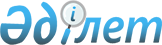 Көшені қайта атау туралыҚызылорда облысы Жалағаш ауданы Ақсу ауылдық округі әкімінің 2015 жылғы 19 қазандағы N 12 шешімі. Қызылорда облысының Әділет департаментінде 2015 жылғы 26 қазанда N 5197 болып тіркелді      “Қазақстан Республикасындағы жергілікті мемлекеттік басқару және өзін-өзі басқару туралы” Қазақстан Республикасының 2001 жылғы 23 қаңтардағы Заңына, “Қазақстан Республикасының әкімшілік-аумақтық құрылысы туралы” Қазақстан Республикасының 1993 жылғы 08 желтоқсандағы Заңына және Қызылорда облыстық ономастика комиссиясының 2015 жылғы 27 тамыздағы № 3 қорытындысына сәйкес Жалағаш ауданы Ақсу ауылдық оркугінің әкімі ШЕШІМ ҚАБЫЛДАДЫ:

      1.  Жалағаш ауданы Ақсу ауылдық оркугі Ақсу ауылындағы “Тұрғын үй-91” көшесі “Мәншәріп Найзабаев” көшесі деп қайта аталсын.

      2.  Осы шешімнің орындалуын бақылауды өзіме қалдырамын.

      3.  Осы шешім алғашқы ресми жарияланған күнінен кейін күнтізбелік он күн өткен соң қолданысқа енгізіледі.


					© 2012. Қазақстан Республикасы Әділет министрлігінің «Қазақстан Республикасының Заңнама және құқықтық ақпарат институты» ШЖҚ РМК
				
      Ақсу ауылдық округі әкімінің

      міндетін атқарушы

Н. Мукашев
